Supplementary Table 1: The pre- and post-transplant clinical parameters between rejection and non-rejection group. The values are represented as mean ± SD or as median (Q1, Q3)Supplementary table 2: Post-hoc analysis showing the median difference between the timelines for cytokinesSupplementary figure 1: Plasma concentration of the cytokines before and after kidney transplant between allograft rejection and non-allograft rejection groups.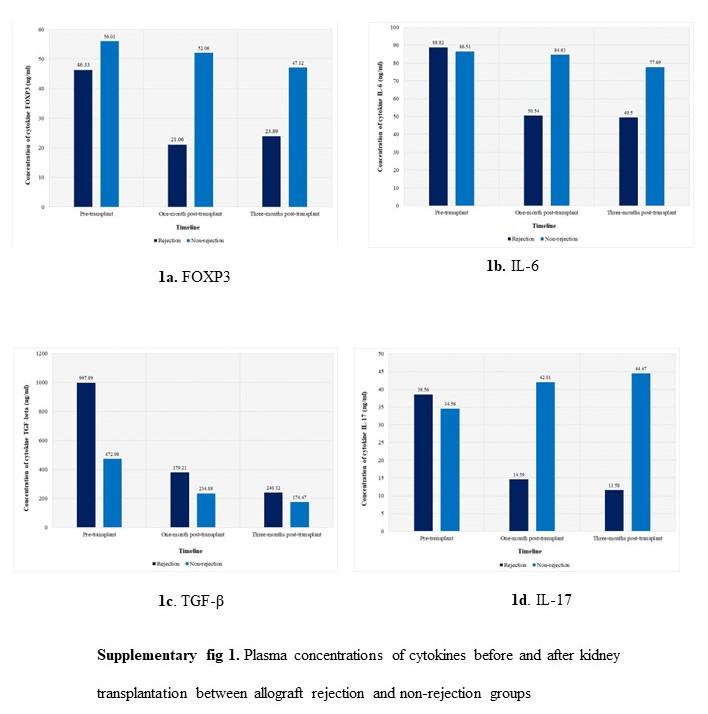 Clinical ParametersRejectionNon-rejectionp-valuePre-transplant Urea (mg/dL)82.3 (66.75, 112.25)87.3 (72.0, 110.50)0.67One-month post-transplant urea (mg/dL)43 (37.5, 52.0)44 (38, 55)0.88Three months post-transplant urea (mg/dL)47.5 (34.5, 57.25)44.5 (38.25, 51.75)0.81Pre-transplant albumin (gm/dL)4.27 (3.96, 4.42)4.05 (3.90, 4.26)0.18One-month post-transplant albumin (gm/dL)4.2 (3.8, 4.6)4.1 (3.8, 4.45)0.61Three months post-transplant albumin (gm/dL)4.13 (3.85,4.3)4.2 (3.92, 4.51)0.38Pre-transplant bilirubin (mg/dL)0.47 (0.40, 0.52)0.57 (0.48, 0.70)0.01One-month post-transplant bilirubin (mg/dL)0.50 (0.33, 0.69)0.56 (0.41, 0.96)0.31Three months post-transplant bilirubin (mg/dL)0.40 (0.36, 0.49)0.61 (0.44, 0.78)0.01Pre-transplant haemoglobin (gm%)8.75±1.6210.18±1.050.00One-month post-transplant haemoglobin (gm%)10.09±2.7310.60±1.570.47Three months post-transplant haemoglobin (gm%)11.00±2.5011.45±2.560.61Pre-transplant RBC (value*10^6/µl)3.13±0.604.01±1.530.06One-month post-transplant RBC (value*10^6/µl)3.44±0.993.83±0.620.15Three months post-transplant RBC (value*10^6/µl)3.89±0.904.18±0.900.35Pre-transplant WBC (value*10^3/µl)8.29±2.518.09±1.990.79One-month post-transplant WBC (value*10^3/µl)11.84±4.4812.80±4.850.56Three months post-transplant WBC (value*10^3/µl)10.69±3.4910.62±3.990.96Pre-transplant neutrophils (%)64.22 (58.14, 69.78)67.32 (60.69, 69.75)0.52One-month post-transplant neutrophil (%)69.9 (61.25, 88.85)75.5 (64.85, 88.05)0.43Three months post-transplant neutrophil (%)72.5 (69.4, 79.37)76.75 (66.5, 82.40)0.83Pre-transplant eosinophils (%)5.17 (3.97, 6.92)3.50 (2.36, 6.51)0.27One-month post-transplant eosinophils (%)0.70 (0.50, 1.45)0.50 (0.3, 0.85)0.67Three months post-transplant eosinophils (%)0.50 (0.31, 1.0)0.45 (0.33, 0.75)0.69Pre-transplant basophils (%)0.37 (0.28, 0.47)0.38 (0.28, 0.51)0.79One-month post-transplant basophils (%)0.10 (0.00, 0.15)0.10 (0.1, 0.2)0.07Three months post-transplant basophils (%)0.15 (0.08, 0.23)       0.15 (0.1, 0.28)0.63Pre-transplant lymphocytes (%)22.85 (17.78, 28.30)22.08 (18.62, 26.35)0.69One-month post-transplant lymphocytes (%)21.60 (5.60, 25.30)16.3 (7.60, 26.80)0.86Three months post-transplant lymphocytes (%)19.2 (14.02, 23.32)17.80 (11.8, 24.05)0.93Pre-transplant monocytes (%)7.47 (6.95, 8.15)6.98 (5.56, 7.88)0.21One-month post-transplant monocytes (%)8.0 (4.65, 11.35)6.4 (3.65, 8.75)0.18Three months post-transplant monocytes (%)6.25 (4.83, 7.8)5.6 (4.23, 8.27)0.61Pre-transplant platelets (%)235.67 (176.59, 285)203.33 (163.5, 221.3)0.06One-month post-transplant platelets (%)279 (195, 346)278 (209.5, 324)1.00Three months post-transplant platelets (%)307 (238.5, 382.75)246 (195, 317)0.16Timeline changes of cytokinesMean differencep-valueCytokine FOXP3Pre-transplant with one - month post-transplant5.46<0.01Pre-transplant with three - months post-transplant10.92<0.01One - month post-transplant with three - months post-transplant5.46<0.01Cytokine IL-6Pre-transplant with one - month post-transplant4.61<0.01Pre-transplant with three - months post-transplant12.56<0.01One - month post-transplant with three - months post-transplant7.95<0.01Cytokine IL-17Pre-transplant with one - month post-transplant-4.60.51Pre-transplant with three - months post-transplant-5.630.50One - month post-transplant with three - months post-transplant-1.030.94Cytokine TGF-betaPre-transplant with one - month post-transplant237.91<0.01Pre-transplant with three - months post-transplant298.35<0.01One - month post-transplant with three - months post-transplant60.44<0.01